.Intro: 8 counts.Toe Strut Right, Cross Strut, Side Rock & Cross, Left Toe Strut, Cross Strut, Side Rock, Back Rock.Step Forward, Mambo Step, Step Back, Coaster Step, Shuffle Forward.Step Forward, Pivot 1/2 Left x 2, Cross Step, Touch Left Out, Syncopated Weave Right.Side Rock, Recover, Turn 1/4 Right With Coaster Step, Step Pivot 1/2 Turn, Step 1/2 Turn Step.Start Again. Enjoy!Seeing Blind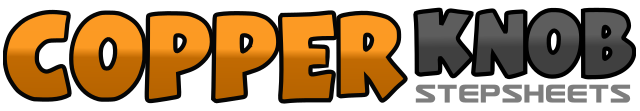 .......Count:32Wall:4Level:Improver.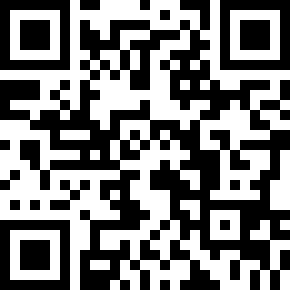 Choreographer:Kate Sala (UK) - March 2018Kate Sala (UK) - March 2018Kate Sala (UK) - March 2018Kate Sala (UK) - March 2018Kate Sala (UK) - March 2018.Music:Seeing Blind - Niall Horan & Maren Morris : (Album: Flicker, Deluxe - 3:05)Seeing Blind - Niall Horan & Maren Morris : (Album: Flicker, Deluxe - 3:05)Seeing Blind - Niall Horan & Maren Morris : (Album: Flicker, Deluxe - 3:05)Seeing Blind - Niall Horan & Maren Morris : (Album: Flicker, Deluxe - 3:05)Seeing Blind - Niall Horan & Maren Morris : (Album: Flicker, Deluxe - 3:05)........1& 2&Toe strut on R to right side. Cross toe strut L over R.3 & 4Side rock on R out to right side. Recover on to L. Cross step R over L.5& 6&Toe strut on L to left side. Cross toe strut R over L.7& 8&Side rock on L to left side. Recover on to R. Rock back on L. Recover on to R.1Step forward on L.2 & 3Rock forward on R. Recover on to L. Step back on R.4Step back on L.5 & 6Step back on R. Step L next to R. Step forward on R.7 & 8Step forward on L. Step R next to L. Step forward on L.1 2Step forward on R. Pivot 1/2 turn left.3 4Step forward on R. Pivot 1/2 turn left.5 6Cross step R over L. Touch L toe out to left side.7 & 8Cross step L behind R. Step R to right side. Cross step L over R.1 2Side rock on R out to right side. Recover on to L.3 & 4Turn 1/4 right stepping back on R. Step L next to R. Step forward on R.5 6Step forward on L. Pivot 1/2 turn right.7 & 8Step forward on L. Pivot 1/2 turn right. Step forward on L.